                      НАРУЧИЛАЦ:  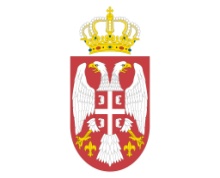         МИНИСТАРСТВО  ОДБРАНЕ	          Сектор за материјалне ресурсе         Управа за општу логистику                                                                                 ВОЈНА УСТАНОВА „ТАРА“                   Бајина Башта Измене конкурсне документације ,у поступку ЈНМВ, ЈН бр. 9-5017  Набавка моторног горива за потребе ВУ „ТАРА“ Бајина Башта.1.Мења се у конкурсној  документацији на насловној  страни  – уместо:за јавну набавку добара у поступку ЈНМВНакон измене је:                                       за јавну набавку добара у поступку ЈНМВ2.Мења се у конкурсној  документацији на страни 30. у 5) ОПИСу ПРЕДМЕТА НАБАВКЕ У ПОНУДИ ЗА ЈАВНУ НАБАВКУ ЈН број 9/2017  – Моторног горива за потреба ВУ „Тара“ Бајина Башта.Партија III – Течни нафтни гас (ТНГ) за теренско возило. – уместоНакон измене је: 3.Мења се у конкурсној  документацији на страни 67. у Поглављу VIII  Упутству понуђачима како да сачине понуду- Уместо:у 9. НАЧИНу И УСЛОВИма ПЛАЋАЊА, ГАРАНТНИ РОК, КАО И ДРУГЕ ОКОЛНОСТИ ОД КОЈИХ ЗАВИСИ ПРИХВАТЉИВОСТ  ПОНУДЕ9.3. Захтев у погледу рока важења понудеРок важења понуде не може бити краћи од 30 (тридесет) дана од дана јавног отварања понуда.У случају истека рока важења понуде, наручилац је дужан да у писаном облику затражи од понуђача продужење рока важења понуде.Након измене је: 9.3. Захтев у погледу рока важења понудеРок важења понуде је  30 (тридесет) дана од дана јавног отварања понуда.У случају истека рока важења понуде, наручилац је дужан да у писаном облику затражи од понуђача продужење рока важења понуде.                                                                         КОМИСИЈА ЗА ЈАВНУ НАБАВКУ БР: 9/2017                            Број:992-11             Датум :11.12.2017. године.                                                                                                                Б а ј и н а   Б а ш т а                       Б а ј и н а   Б а ш т а        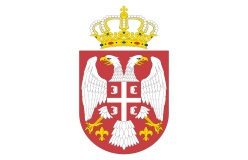 РЕПУБЛИКА СРБИЈАМИНИСТАРСТВО ОДБРАНЕСектор за материјалне ресурсеУправа за општу логистику  ВОЈНА УСТАНОВА „TАРА“ Б.БаштаРЕПУБЛИКА СРБИЈАМИНИСТАРСТВО ОДБРАНЕСектор за материјалне ресурсеУправа за општу логистику  ВОЈНА УСТАНОВА „TАРА“ Б.БаштаРЕПУБЛИКА СРБИЈАМИНИСТАРСТВО ОДБРАНЕСектор за материјалне ресурсеУправа за општу логистику  ВОЈНА УСТАНОВА „TАРА“ Б.БаштаРЕПУБЛИКА СРБИЈАМИНИСТАРСТВО ОДБРАНЕСектор за материјалне ресурсеУправа за општу логистику  ВОЈНА УСТАНОВА „TАРА“ Б.БаштаБрој 99207.11.2016. годинеБ а ј и н а   Б а ш т аБ а ј и н а   Б а ш т аКОНКУРСНА ДОКУМЕНТАЦИЈАРЕПУБЛИКА СРБИЈАМИНИСТАРСТВО ОДБРАНЕСектор за материјалне ресурсеУправа за општу логистику  ВОЈНА УСТАНОВА „TАРА“ Б.БаштаРЕПУБЛИКА СРБИЈАМИНИСТАРСТВО ОДБРАНЕСектор за материјалне ресурсеУправа за општу логистику  ВОЈНА УСТАНОВА „TАРА“ Б.БаштаРЕПУБЛИКА СРБИЈАМИНИСТАРСТВО ОДБРАНЕСектор за материјалне ресурсеУправа за општу логистику  ВОЈНА УСТАНОВА „TАРА“ Б.БаштаРЕПУБЛИКА СРБИЈАМИНИСТАРСТВО ОДБРАНЕСектор за материјалне ресурсеУправа за општу логистику  ВОЈНА УСТАНОВА „TАРА“ Б.БаштаБрој 99207.11.2017. годинеБ а ј и н а   Б а ш т аБ а ј и н а   Б а ш т аКОНКУРСНА ДОКУМЕНТАЦИЈАПериод испоруке моторног горива : сукцесивно годину дана од  дана потписивања уговораРок важења: понуде: не краћи од 60  (шесдесет )дана од дана јавног отварања понудаПериод испоруке моторног горива : сукцесивно годину дана од  дана потписивања уговораРок важења: понуде: 30  (тридесет )дана од дана јавног отварања понуда